Pre-K 1 Class Newsletter September 16, 2019Hi,We will start a new unit on Farms this week. We will think about what animals live on a farm and talk about what kind of food that we eat grows on a farm.   Thank you for taking water bottles home weekly or daily to wash and keep germs at bay.Developmental screenings are September 17th and 18th. Paperwork is due by the 16th if you would like your child screened. Apparel order closes on September 22nd if you would like to order any items.This week for specials we have library story time on Thursday afternoon from 1-1:30pm and UW movement from 1:45-2:15pm.Have a great weekend! –Laura Thank you to those who brought snack this week!  Upcoming Dates:September 23rd—No school District wide staff DevelopmentSeptember 24th –Swimming Begins, 1:30 p.m. Rec Center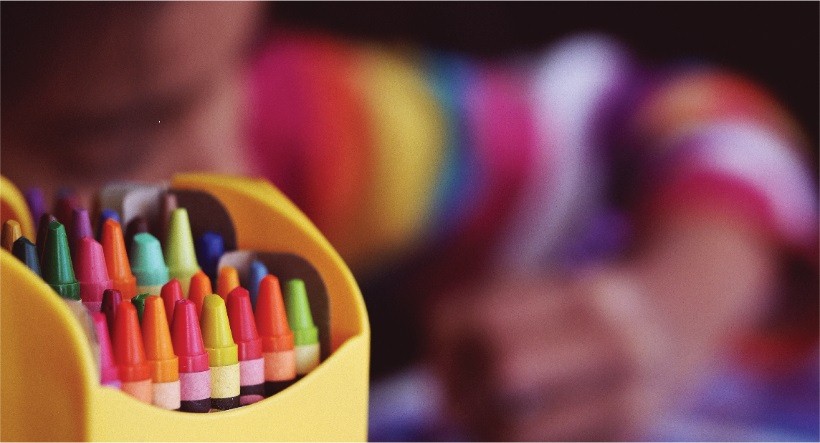 